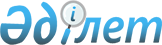 Қазақстан Республикасы Президентінің 2000 жылғы 15 қыркүйектегі № 445 Жарлығына өзгерістер енгізу туралы
					
			Күшін жойған
			
			
		
					Қазақстан Республикасы Президентінің 2011 жылғы 2 ақпандағы № 1148 Жарлығы. Күші жойылды - Қазақстан Республикасы Президентінің 2014 жылғы 25 шілдедегі № 867 Жарлығымен      Ескерту. Күші жойылды - ҚР Президентінің 25.07.2014 № 867 Жарлығымен (алғашқы ресми жарияланған күнінен кейін күнтізбелік он күн өткен соң қолданысқа енгізіледі).      ҚАУЛЫ ЕТЕМІН:



      1. "Мемлекеттік өртке қарсы қызмет органдары туларының сипаттамасын бекіту туралы" Қазақстан Республикасы Президентінің 2000 жылғы 15 қыркүйектегі № 445 Жарлығына мынадай өзгерістер енгізілсін:



      сипаттаманың тақырыбында және мәтін бойынша "Мемлекеттік өртке қарсы қызмет", "Өртке қарсы мемлекеттік қызметтің", "Қазақстан Республикасының Төтенше жағдайлар жөніндегі агенттігінің", "Қазақстан Республикасы Төтенше жағдайлар жөніндегі агенттігінің" деген сөздер тиісінше "мемлекеттік өртке қарсы қызметтің", "Қазақстан Республикасы Төтенше жағдайлар министрлігінің" деген сөздермен ауыстырылсын.



      2. Осы Жарлық қол қойылған күнінен бастап қолданысқа енгізілсін.      Қазақстан Республикасының

      Президенті                                 Н. Назарбаев
					© 2012. Қазақстан Республикасы Әділет министрлігінің «Қазақстан Республикасының Заңнама және құқықтық ақпарат институты» ШЖҚ РМК
				